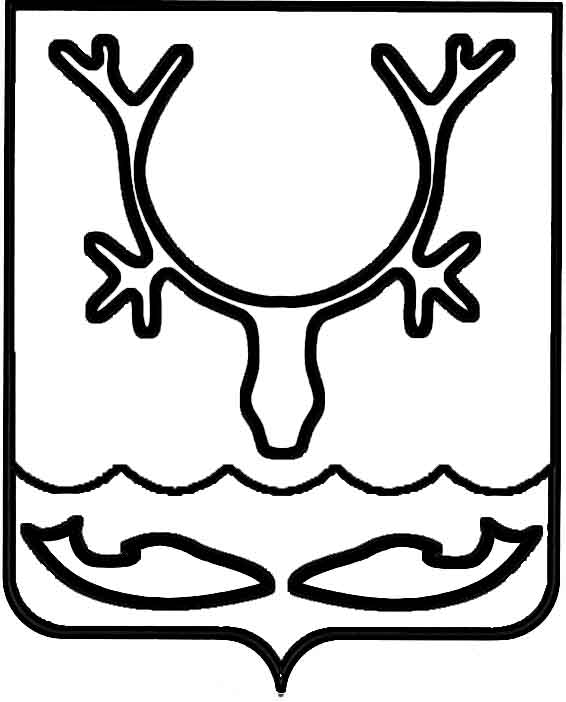 СОВЕТ ГОРОДСКОГО ОКРУГА "ГОРОД НАРЬЯН-МАР"15-я сессия IV созыва_____________________________________РЕШЕНИЕВ соответствии с Федеральным  законом от 25.12.2008 № 273-ФЗ "О противодействии коррупции", Федеральным законом от 06.10.2003 № 131-ФЗ "Об общих принципах организации местного самоуправления в Российской Федерации", Уставом муниципального образования "Городской округ "Город Нарьян-Мар" Совет городского округа "Город Нарьян-Мар" РЕШИЛ:1. Утвердить Порядок досрочного прекращения полномочий (освобождения от замещаемой должности) лиц, замещающих муниципальные должности муниципального образования "Городской округ "Город Нарьян-Мар", в связи с утратой доверия (прилагается).2. Настоящее решение вступает в силу после его официального опубликования. г. Нарьян-Мар29 октября 2020 года№ 132-рУТВЕРЖДЕНОрешениемСовета городского округа "Город Нарьян-Мар"от 29.10.2020 № 132-рПорядокдосрочного прекращения полномочий (освобождения от замещаемой должности) лиц, замещающих муниципальные должности муниципального образования "Городской округ "Город Нарьян-Мар", в связи с утратой доверия 1. Настоящий Порядок устанавливает основания и процедуру освобождения от должности лиц, замещающих муниципальные должности в органах местного самоуправления муниципального образования "Городской округ "Город Нарьян-Мар", по мотивам утраты доверия в связи с несоблюдением ими ограничений, запретов, неисполнения обязанностей, установленных законодательством Российской Федерации в целях противодействия коррупции.2. Для целей настоящего Порядка к лицам, замещающим муниципальные должности в органах местного самоуправления муниципального образования "Городской округ "Город Нарьян-Мар", относятся глава муниципального образования "Городской округа "Город Нарьян-Мар", председатель Совета городского округа "Город Нарьян-Мар", а также депутаты Совета городского округа "Город Нарьян-Мар".3. Настоящий Порядок не распространяется на следующие случаи досрочного прекращения полномочий (освобождения от должности) главы муниципального образования "Городской округ "Город Нарьян-Мар":- прекращение полномочий досрочно в связи с утратой доверия Президента Российской Федерации в случаях, установленных частью 6.1 статьи 36 Федерального закона от 06.10.2003 № 131-ФЗ "Об общих принципах организации местного самоуправления в Российской Федерации";- отрешение от должности по изданному губернатором Ненецкого автономного округа правовому акту в случаях, установленных статьей 74 Федерального закона от 06.10.2003 № 131-ФЗ "Об общих принципах организации местного самоуправления в Российской Федерации";- удаление в отставку городским Советом по инициативе депутатов городского Совета или по инициативе губернатора Ненецкого автономного округа по основаниям и в порядке, предусмотренном статьей 74.1 Федерального закона от 06.10.2003 № 131-ФЗ "Об общих принципах организации местного самоуправления в Российской Федерации";- досрочное прекращение полномочий по решению суда.4. Освобождение от должности лица, замещающего муниципальную должность, в связи с утратой доверия осуществляется на основании решения Совета городского округа "Город Нарьян-Мар" (далее – городской Совет), принимаемого по результатам проверки, проводимой в соответствии с законодательством Российской Федерации.5. Лицо, замещающее муниципальную должность на постоянной основе, подлежит освобождению от должности в связи с утратой доверия в случаях:а) непринятия мер по предотвращению и (или) урегулированию конфликта интересов, стороной которого оно является;б) непредставления сведений о своих доходах, расходах, об имуществе и обязательствах имущественного характера, а также о доходах, расходах, об имуществе и обязательствах имущественного характера своих супруги (супруга) и несовершеннолетних детей либо представления заведомо недостоверных или неполных сведений, если иное не установлено федеральными законами;в) участия на платной основе в деятельности органа управления коммерческой организации, за исключением случаев, установленных федеральным законом;г) осуществления предпринимательской деятельности;д) вхождения в состав органов управления, попечительских или наблюдательных советов, иных органов иностранных некоммерческих неправительственных организаций и действующих на территории Российской Федерации их структурных подразделений, если иное не предусмотрено международным договором Российской Федерации или законодательством Российской Федерации;е) если лицом, замещающим муниципальную должность, которому стало известно о возникновении у подчиненного ему лица личной заинтересованности, которая приводит или может привести к конфликту интересов, не приняты меры по предотвращению и (или) урегулированию конфликта интересов, стороной которого является подчиненное ему лицо.6. Лицо, замещающее муниципальную должность на непостоянной основе, подлежит освобождению от должности в связи с утратой доверия в случаях:а) непринятия мер по предотвращению и (или) урегулированию конфликта интересов, стороной которого оно является;б) непредставления сведений о своих доходах, расходах, об имуществе и обязательствах имущественного характера, а также о доходах, расходах, об имуществе и обязательствах имущественного характера своих супруги (супруга) и несовершеннолетних детей либо представления заведомо недостоверных или неполных сведений, если иное не установлено федеральными законами.7. Решение об освобождении от должности лица, замещающего муниципальную должность, в связи с утратой доверия по основаниям, предусмотренным подпунктом "а" пункта 5 и  подпунктом "а" пункта 6  настоящего Порядка, принимается городским Советом в соответствии с требованиями  законодательства Российской Федерации и  Ненецкого автономного округа, а также на основании решения Комиссии по контролю за соблюдением лицами, замещающими муниципальные должности, ограничений, запретов, требований о предотвращении или об урегулировании конфликта интересов и исполнением обязанностей, возложенных на них законодательством в сфере противодействия коррупции (далее – Комиссия), направленного в соответствии с  Положением "О комиссии по контролю за соблюдением лицами, замещающими муниципальные должности, ограничений, запретов, требований о предотвращении или об урегулировании конфликта интересов и исполнением обязанностей, возложенных на них законодательством в сфере противодействия коррупции", утвержденным решением городского Совета от 31.10.2019 № 13-р.8. Решение об освобождении от должности лица, замещающего муниципальную должность, в связи с утратой доверия по основаниям, предусмотренным подпунктом "б" пункта 5 и подпунктом "б" пункта 6 настоящего Порядка, принимается городским Советом  на основании поступившего в городской Совет заявления губернатора Ненецкого автономного округа о досрочном прекращении полномочий лица, замещающего муниципальную должность, направленного в соответствии с требованиями законодательства Российской Федерации и  Ненецкого автономного округа.9. Решение об освобождении от должности лица, замещающего муниципальную должность, в связи с утратой доверия по основаниям, предусмотренным подпунктами "в", "г", "д", "е" пункта 5 настоящего Порядка, принимается городским Советом на основании поступивших в городской Совет решения Комиссии, направленного в соответствии с Положением о Комиссии, либо заявления губернатора Ненецкого автономного округа о досрочном прекращении полномочий лица, замещающего муниципальную должность, направленного в соответствии с требованиями  законодательства Российской Федерации и  Ненецкого автономного округа.10. Решение об освобождении от должности лица, замещающего муниципальную должность, в связи с утратой доверия принимается тайным голосованием и считается принятым, если за него проголосовало не менее двух третей от установленной численности депутатов городского Совета.11. Вопрос об освобождении от должности лица, замещающего муниципальную должность, в связи с утратой доверия должен быть рассмотрен, и соответствующее решение принято не позднее  30 дней со дня поступления в городской Совет   решения Комиссии, предусмотренного пунктами 7 и 9 настоящего Порядка, либо заявления губернатора Ненецкого автономного округа о досрочном прекращении полномочий лица, замещающего муниципальную должность, предусмотренного пунктами  8 и 9 настоящего Порядка.12. В решении об освобождении от должности лица, замещающего муниципальную должность, в связи с утратой доверия указываются существо совершенного им коррупционного правонарушения и положения нормативных правовых актов, которые им были нарушены, а также основания, предусмотренные статьей 13.1 Федерального закона от 25.12.2008 № 273-ФЗ "О противодействии коррупции".Решение об освобождении от должности лица, замещающего муниципальную должность, подписывается председателем городского Совета.13. В случае, если инициатива об освобождении от должности в связи с утратой доверия поступила в отношении председателя городского Совета, и он присутствует на заседании, на котором рассматривается вопрос об освобождении от должности, указанное заседание проходит под председательством одного из заместителей председателя городского Совета, уполномоченного на это городским Советом.Решение об освобождении от должности председателя городского Совета   подписывается председательствующим на заседании городского Совета. 14. Решение об освобождении от должности лица, замещающего муниципальную должность, в связи с утратой доверия подлежит официальному опубликованию не позднее чем через пять дней со дня его принятия.15. Копия решения об освобождении от должности лица, замещающего муниципальную должность, в связи с утратой доверия вручается лицу, замещающему муниципальную должность, под роспись в течение пяти дней со дня вступления в силу соответствующего решения, не считая времени его отсутствия на рабочем месте. Если лицо, замещающее муниципальную должность, отказывается от ознакомления с решением под роспись и получения его копии, то об этом составляется соответствующий акт, и копия решения направляется заказным письмом с уведомлением о вручении. 16. Лицо, замещающее муниципальную должность, вправе обжаловать решение об освобождении от должности в связи с утратой доверия, в порядке, установленном законодательством Российской Федерации.17. Сведения о применении к лицу, замещающему муниципальную должность, взыскания в виде освобождения от должности в связи с утратой доверия за совершение коррупционного правонарушения подлежат включению в реестр лиц, уволенных в связи с утратой доверия, предусмотренный статьей 15 Федерального закона от 25.12.2008 № 273-ФЗ "О противодействии коррупции", в порядке, определяемом Правительством Российской Федерации.Об утверждении Порядка досрочного прекращения полномочий (освобождения от замещаемой должности) лиц, замещающих муниципальные должности муниципального образования "Городской округ "Город Нарьян-Мар", в связи с утратой доверияГлава городского округа"Город Нарьян-Мар"_______________________О.О. БелакПредседатель Совета городского округа "Город Нарьян-Мар"______________________ Ю.И. Суський 